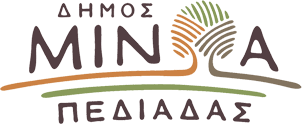 Αρκαλοχώρι, 11/ 01 /2023Προς: ΜΜΕΔΕΛΤΙΟ ΤΥΠΟΥ-ΠΡΟΣΚΛΗΣΗΚοπή Πρωτοχρονιάτικης Πίτας και παρουσίαση του Απολογισμού του δημοτικού έργου της περιόδου 2019-2022- Στις 18 Ιανουαρίου και ώρα 18.30    Σας προσκαλούμε στην εκδήλωση για την κοπή της Πρωτοχρονιάτικης Πίτας και την παρουσίαση του Απολογισμού του δημοτικού έργου της περιόδου 2019-2022, η οποία θα πραγματοποιηθεί στο Πολιτιστικό Πολύκεντρο Ι.Μ Αρκαλοχωρίου, Καστελλίου και Βιάννου, στο Αρκαλοχώρι, την Τετάρτη 18 Ιανουαρίου 2023 και ώρα 18.30.Η παρουσία σας θα μας τιμήσει ιδιαίτερα. 